О внесении изменений в постановление администрации г. Канска от 02.12.2011 № 2372 Руководствуясь статьями 30, 35 Устава города Канска, ПОСТАНОВЛЯЮ:1. Внести в постановление администрации г. Канска от 02.12.2011 № 2372 «О комиссии по регулированию тарифов на услуги муниципальных предприятий и учреждений» (далее- Постановление) внести следующие изменения:1.1. Пункт 2 Постановления исключить;1.2. Приложение № 2 к Постановлению исключить;1.3. Пункт 1.1. приложения № 1 к Постановлению изложить в следующей редакции:«1.1. Комиссия по регулированию тарифов на услуги муниципальных предприятий и учреждений (далее – Комиссия) действует на постоянной основе и является коллегиальным органом администрации города Канска. Состав Комиссии утверждается распоряжением администрации                     г. Канска.». 	2. Ведущему специалисту Отдела культуры администрации г. Канска Н.А. Нестеровой опубликовать настоящее постановление на официальном сайте муниципального образования город Канск в сети Интернет.3. Контроль за исполнением настоящего постановления возложить на заместителя главы города по экономике и финансам Е.Н. Лифанскую.4. Постановление вступает в силу со дня подписания.Глава города Канска                                                                             А.М. Береснев                                                                    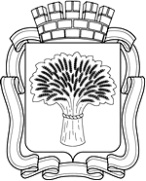 Российская ФедерацияАдминистрация города Канска
Красноярского краяПОСТАНОВЛЕНИЕРоссийская ФедерацияАдминистрация города Канска
Красноярского краяПОСТАНОВЛЕНИЕРоссийская ФедерацияАдминистрация города Канска
Красноярского краяПОСТАНОВЛЕНИЕРоссийская ФедерацияАдминистрация города Канска
Красноярского краяПОСТАНОВЛЕНИЕ25.05.2020 г.№442